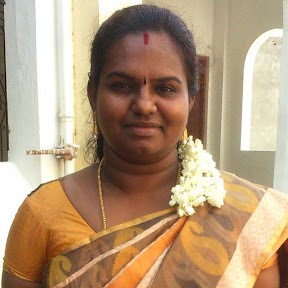 Ph.D  	Anna University                             Wireless Sensor Networks & Machine Learning                                                            	2022ME  Anna University 			Multimedia Technology						2009Teaching & Research Experience:	16 yearsResearch interestWireless Sensor NetworksArtificial Intelligence & Machine Learning Data Science & AnalyticsNatural Language Processing